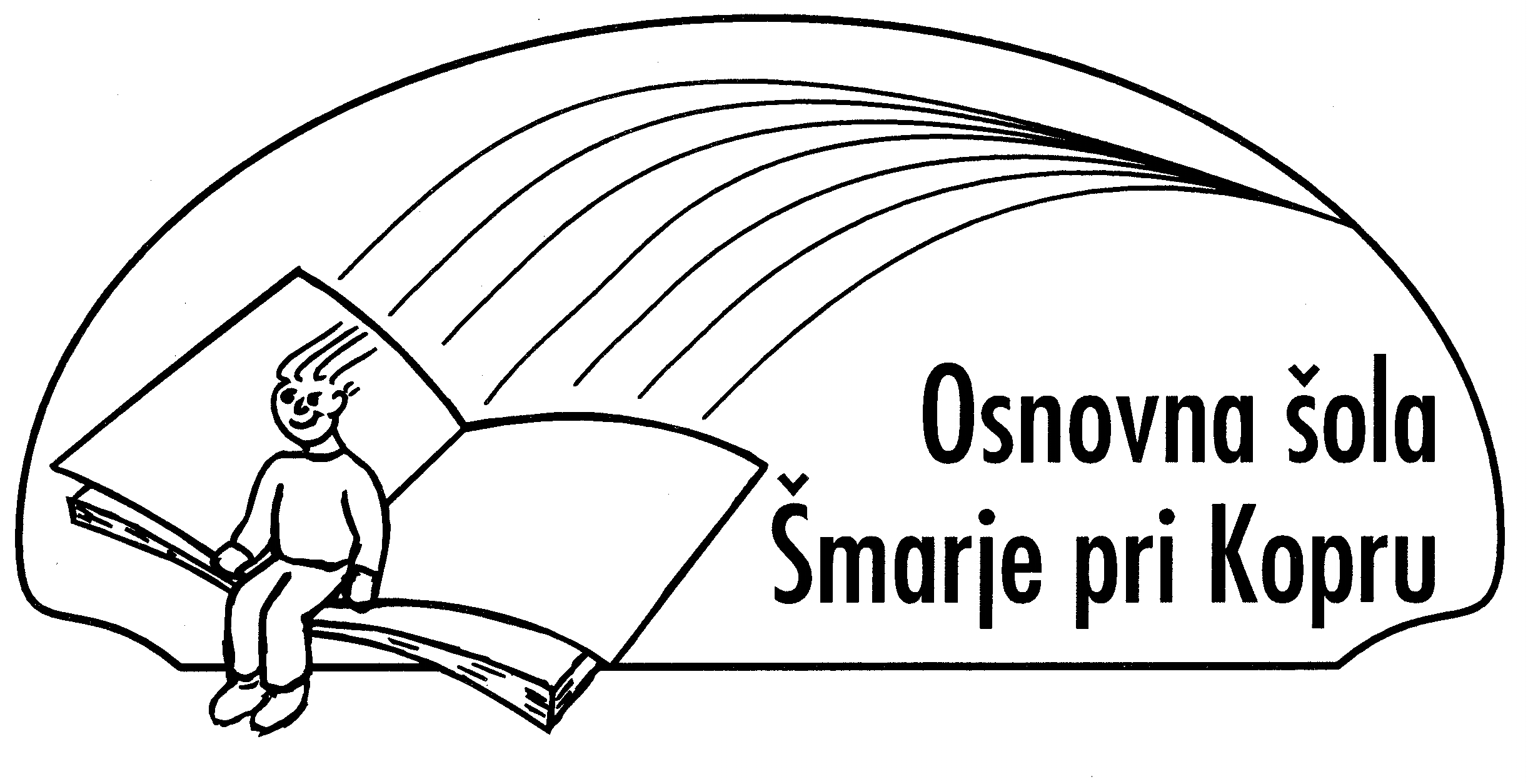 OSNOVNA ŠOLA ŠMARJE PRI KOPRU -  VRTEC	          Šmarje 1, 6274 ŠmarjePROTOKOL RAVNANJ ZA STARŠE, KI POTREBUJEJO NUJNO VARSTVO:OB PRIHODU V VRTEC BO STROKOVNA DELAVKA  OTROKU IZMERILA TELESNO TEMPERATURO IN VAS USMERILA NAPREJ V GARDEROBO IN SKUPINO V KATERO JE RAZPOREJENSTROKOVNI DELAVKI PREDAJTE VSE POMEMBNE INFORMACIJE  - ZDRAVSTVENE POSEBNOSTI, DIETERAZGOVOR OB PRIHODU NAJ BO KRATEK, NA VARNI RAZDALJI, UPORABLJAJTE ZAŠČITNE MASKEPRI PRIHODU IN ODHODU IZ VRTCA UPOŠTEVAJTE URO, KI STE JO NAVEDLI OB PRIJAVI OTROKA V NUJNO VARSTVOV NUJNO VARSTVO SPREJEMAMO LE OTROKE PO PREDHODNI NAJAVI IN POD POGOJI DOLOČENIMI S STRANI MESTNE OBČINE KOPER (obvestilo je na spletni strani MOK in Vrtca Šmarje.VRTEC  SPREJEMA LE POPOLNOMA ZDRAVE OTROKE!                                                     Edi Glavina,  ravnatelj